Filing a Complaint About an Oregon Victim Services ProgramThe Oregon Department of Justice Crime Victim and Survivor Services Division (CVSSD) funds many victim services programs to support and serve crime victims and survivors in Oregon. CVSSD and these victim services programs want the best for victims and survivors. If you wish to file a complaint about a victim services program, we encourage you to start by contacting that program directly and following their complaint process, but you are not required to work with the program that you have a complaint about. To find a program’s contact information and to learn about their complaint process, look on the program’s website or contact CVSSD for more information about that program.For support, you can talk with the CVSSD Complaint Coordinator (Phone: 503–378–5348). We can work with you to help resolve problems, even if you do not file a formal complaint. CVSSD can only act on complaints about grant agreement violations. These might be problems like discrimination or a program not providing appropriate services. We cannot act on workplace issues, like complaints about job scheduling, workplace conflicts, or wages and benefits.To File a Formal ComplaintFill out this complaint form in as much detail as you want to or can. You must sign the form. CVSSD cannot act on unsigned complaints. Complete and sign 2 release of information forms that are included in this packet. The forms allow us to release information to the victim services program and to receive information from them. Both release forms are necessary. Some programs’ confidentiality requirements do not allow them to talk with CVSSD without a signed release from you. When we receive your complaint, we look into it. We share the information you have given us with the victim services program. We ask the program to share relevant information they have about your complaint with us. If the program receives victim services funds administered by another agency, we may work with the funding agency to look into the complaint. There may be complaints that we can do nothing about. Even if this is the case, we will contact you to discuss your concerns. As soon as possible, CVSSD will tell you and the victim services program, in writing, about the outcome of your complaint. Contact UsKim Kennedy, Complaint CoordinatorCrime Victim and Survivor Services DivisionOregon Department of Justice1162 Court Street NESalem, OR 97301Phone: 503–378–5348 or 1–800–503–7983Fax: 503–378–5738Email: kim.kennedy@doj.state.or.usUpdated 2022 Notice of Complaint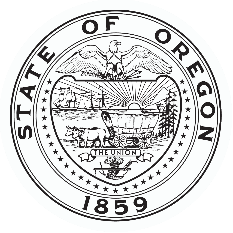 Please tell us about your complaint using this form. We recommend that complaints be made as soon as possible, preferably within 90 days of the problem.Your InformationThis form may contain your personal information. If you return the form by email, there is some risk it could be intercepted by someone you did not send it to. If you are not sure how to send a secure email, consider using regular mail or fax.Program You are Making the Complaint AboutAbout the ComplaintPlease tell us about the problem. (Use as many pages as you like, or attach additional sheets.)Please tell us:Names and contact information for any other people you want us to talk to:What you want done about this problem:SignatureThis complaint is NOT VALID unless signed. If this form has been completed by someone other than the person filing this complaint, please provide the name and agency of person completing the form below, and the date completed:Submitting the Complaint FormMail to:Crime Victim and Survivor Services DivisionOregon Department of JusticeAttn: Kim Kennedy, Complaint Coordinator1162 Court St NESalem, OR 97301Fax to: 503–378–5738Email to: kim.kennedy@doj.state.or.us This form may contain your personal information. If you return the form by email, there is some risk it could be intercepted by someone you did not send it to. If you are not sure how to send a secure email, consider using regular mail or fax.Call Us503–378–5348 or 1–800–503–7983Release of InformationFrom the Crime Victim and Survivor Services Division To a Program
Read First: Before you decide to let the Oregon Department of Justice Crime Victim and Survivor Services Division (CVSSD) share confidential information with another program, you should discuss it with CVSSD. We can help inform you about alternatives, potential risks, and potential benefits that could come from sharing your confidential information. If you decide you want CVSSD to release some of your confidential information, use this form to choose how information is shared, with whom, and for how long.I understand that the Oregon Department of Justice Crime Victim and Survivor Services Division (CVSSD) has an obligation to keep my personal information, identifying information, and my records confidential. I also understand that I can choose to allow CVSSD to release some of my personal information to another program.I, , authorize CVSSD to share the following specific information with:The information may be shared:    in person    by phone    by fax    by mail    by email     I understand that email is not confidential and can be intercepted and read by other people. Please Note: There is a risk that a limited release of information can potentially allow others access to all of your confidential information held by the program.I understand: 	I do not have to sign a release form. I do not have to allow CVSSD to share my information. Signing a release form is completely voluntary. This release is limited to information relevant to my complaint. If I want CVSSD to release information about me in the future, I will need to sign another written time-limited release. 	If I do not sign this release, CVSSD may be unable to look into my complaint.  	Releasing information about me could give another agency or person information about my location and would confirm that I have been receiving services from the program.	  	CVSSD and I may not be able to control what happens to my information once it has been released to the listed program, and that the listed program may be required by law or practice to share it with others.ExpirationSignature and Witness I understand that this release is valid when I sign it and that I may withdraw my consent to this release at any time, either orally or in writing. Reaffirmation and ExtensionIf additional time is necessary to meet the purpose of this release, the release can be extended using this form. I confirm that this release is still valid, and I would like to extend the release until: Extension SignatureRelease of Information From a Program To the Crime Victim and Survivor Services DivisionRead First: Before you decide to let a program share your confidential information with the Oregon Department of Justice Crime Victim and Survivor Services Division (CVSSD), you should discuss it with CVSSD. We can help inform you about alternatives, potential risks, and potential benefits that could come from sharing your confidential information. If you decide you want the program to release some of your confidential information, use this form to choose how information is shared, with whom, and for how long.I understand that  has an obligation to keep my personal information, identifying information, and my records confidential. I also understand that I can choose to allow this program to release some of my personal information to CVSSD.I, , authorize  to share the following specific information with:The information may be shared:   in person   by phone    by fax    by mail    by email     I understand that email is not confidential and can be intercepted and read by other people. Please Note: There is a risk that a limited release of information can potentially allow others access to all of your confidential information held by the program.I understand: 	I do not have to sign a release form. I do not have to allow the program to share my information. Signing a release form is completely voluntary. This release is limited to information relevant to my complaint. If I want the program to release information about me in the future, I will need to sign another written time-limited release. 	If I do not sign this release, CVSSD may be unable to look into my complaint.  	Releasing information about me could give another agency or person information about my location and would confirm that I have been receiving services from the program.						  	The program and I may not be able to control what happens to my information once it has been released to CVSSD, and that CVSSD may be required by law or practice to share it with others.ExpirationSignature and Witness I understand that this release is valid when I sign it and that I may withdraw my consent to this release at any time, either orally or in writing. Reaffirmation and ExtensionIf additional time is necessary to meet the purpose of this release, the release can be extended using this form. I confirm that this release is still valid, and I would like to extend the release until: Extension SignatureYour name:Your name:Your name:Your name:A safe address: City: State:ZIP:A safe home/message phone: A safe home/message phone: A safe home/message phone: A safe home/message phone: A safe email address:A safe email address:A safe email address:A safe email address:Victim services program name: Victim services program address:Victim services program phone:Date(s) the problem happened:How the problem hurt you, emotionally or physically (if it did): Complainant's signature: Date:Name: Agency: Date:For CVSSD Use OnlyFor CVSSD Use OnlyReceived by Complaint Coordinator (signature):Date: Date Complainant contacted: 	 Date Complainant contacted: 	 Date Complaint referred to Fund Coordinator: 	Date Complaint referred to Fund Coordinator: 	Who I want to receive my information:Name:Who I want to receive my information:Specific office at agency: Who I want to receive my information:Phone number: What info about me will be shared:List information as specifically as possible, such as name, dates of service, and document names.Why I want my info shared (purpose):List the purpose as specifically as possible, such as to receive benefits or to help CVSSD investigate a complaint against the program.This release 
expires on: Date: Time: Expiration should meet the needs of the victim, which is typically no more than 30–45 days, but may be shorter or longer.Expiration should meet the needs of the victim, which is typically no more than 30–45 days, but may be shorter or longer.Expiration should meet the needs of the victim, which is typically no more than 30–45 days, but may be shorter or longer.Signed: Date: Time: Witness: Witness: Witness: New expiration: New date: New time: Signed: Date: Time: Witness: Witness: Witness: Who I want to receive my information:Name:Who I want to receive my information:Specific office at agency: Oregon Department of Justice Crime Victim and Survivor ServicesWho I want to receive my information:Phone number: 503–378–5348What info about me will be shared:List information as specifically as possible, such as name, dates of service, and document names.Why I want my info shared (purpose):List the purpose as specifically as possible, such as to receive benefits or to help CVSSD investigate a complaint against the program.This release 
expires on: Date: Time: Expiration should meet the needs of the victim, which is typically no more than 30–45 days, but may be shorter or longer.Expiration should meet the needs of the victim, which is typically no more than 30–45 days, but may be shorter or longer.Expiration should meet the needs of the victim, which is typically no more than 30–45 days, but may be shorter or longer.Signed: Date: Time: Witness: Witness: Witness: New expiration: New date: New time: Signed: Date: Time: Witness: Witness: Witness: 